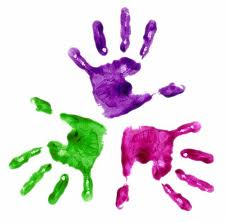 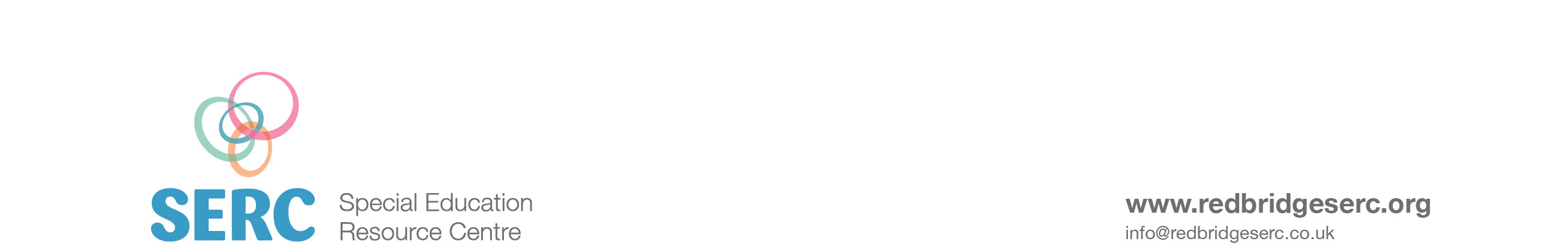 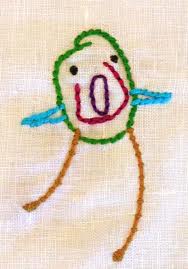 Give each student a blank sheet of paper.Ask students to copy you.
Draw step by step;Large circleTwo eyesNoseMouthEarsEyebrowsHair